St. Elizabeth Ann Seton Catholic Church4595 Snyder Lane Rohnert Park, CA 94928 (707) 585-3708	                                                                                                                                                                          Email: stelizseton@sbcglobal.netWebsite Address: www. Stelizabethrp.comOffice Hours: Tuesday, Thursday, and Friday 9-1:30 p.m.The Office will be closed on Wednesday November16th  The church is open daily from 7:30 a.m. – 7 p.m.  November 13, 2022, The 32nd Sunday in Ordinary Time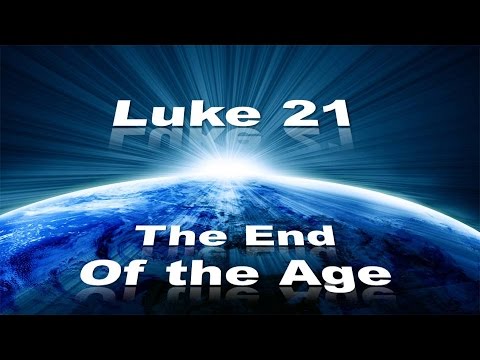 StaffPastor: Rev. Thomas Diaz – Extension #4Office Manager: Chris Giacometti - Extension #1                                                                                                                                                                                        Youth Faith Formation: Jennifer Bedoka, sesreled@gmail.com - Extension #3Executive Pastoral Board: Giovanna DeSimone, Jennifer Bedoka, Patty TurnerWed: 8:15 am,thChristmas Eve2 pm. & 4pm.MassesFriday, December 25thChristmas Day9:30 am. & 11 am. MassesNo reservations neededThis Week’s Mass Schedule - Extension #2Tuesday & Thursday 12:15 pm. and Wednesday & Friday 8:15 am.  Saturday 4pm. (Vigil), Sunday 8:30 & 10:30 am.Sacraments and SpiritualityReconciliation: Sunday 9:45 -10:15 am. and by appointment.Marriage: One-year notice. Please call Fr. Tom to begin preparation.Baptism: Two-month notice for a child’s baptism. The next Baptismal Class TBAAdult Baptism: Please call the office. Our gatherings are on Wednesdays at 6:30 pm. in the hall.Anointing of the Sick: Please contact the office.Bible Study: “The Acts of the Apostles, Thursdays at 1 pm. in the hall.Exposition and Benediction of the Blessed Sacrament: After Friday morning Mass for 15 minutes.Devotions The Rosary: Tuesday through Friday 1/2 hour before weekday Masses.The Divine Mercy Chaplet Tuesday after the 12:15 Mass.Sunday ScriptureThe Scripture readings begin on page 231.  First Reading: Malachi 3:19-20a. Second Reading: 2 Thessalonians 3:7-12. Gospel: Luke 21:5-19.Sunday ReflectionThe Sun of Justice As we move toward the end of the Liturgical Year, the Sunday readings continue to sound themes of the end, general judgment, and ultimate salvation. Paradoxically, just when Scripture means to communicate a message of clarity and comfort, we encounter imagery that confuses and alienates many of its readers and auditors.				Take, for example, the fire image we meet in the selection from Malachi. We take seriously Jesus’ teaching about love of enemies, and so picturing God burning up evildoers can pose a problem. At such a moment, we do well to recall Aquinas's reminder that all language about God is a finite attempt to describe the infinite; an image applied to God needs to be both affirmed one way and, in some other ways, denied. St. Thomas made that caveat not to discourage God-talk but to approach such language with care and discernment, minding both what it says and what it does not say. The sun metaphor in today's reading from Malachi is well worth our scrutiny.	First, think for a moment about what the sun is for us. In our own, post-Hubble, view of the universe, we know that our sun is one moderate sized, middle-aged star among many billions of others like it in the cosmos. Even so, we also know, far better than our biblical ancestors, that the sun is absolutely, essential to our existence as life forms on planet Earth. All we have to do is consider the lifelessness of our neighbor planets. Mercury and Mars, to realize that we have a privileged relationship with our flaming star. We circle the sun at just the right distance from its heat to receive its light and heat in just the right quantity to be nurtured rather than singed. All life on Earth derives from the energy of the sun. Without the sun, we earthlings simply would not exist. Once we are in touch with this reality, it is easy to understand why many of the world's religions have worshiped the sun as a god.							“All will hate you because of me, yet not a hair of your head will be harmed.” That realization helps us appreciate why the authors of the Hebrew Bible found the sun an apt symbol of its transcendent Creator. Like the sun, God sustains our life, physical and spiritual. Again, better than our ancestors, we know that our sun is the source of the very substance of our planet, which was composed of a solar spin-off four and a half billion years ago. So, the sun can symbolize God both as originator and as sustainer.					Further, even a child learns early that we must exercise our human freedom reasonably to relate happily to the sun's fire. If we do not relate appropriately to the peculiar nature of the sun’s energy, we can become dehydrated, burned, blind, even cancerous. The same power that nurtures, warms, illuminates, and brings out color can also scorch, sicken, and kill. The difference between our positive and our negative experience of the sun lies not in solar whimsy but in human choices. These aspects of the sun-image of God give us a way of realizing how the same reality can be at once “healing” and “punishing.”			Paul was making the same point when, in the first chapter of Romans, he spoke of how the apocalyptic “wrath” of God is revealed in God's simply allowing persons to suffer the natural consequences of their disordered actions. God does not burn them; they “get burned” in their violation of the order of creation.			But if the sun image works to reflect a few aspects of the divinity, it fails in some other ways. The solar image is impersonal and deistic. It could mislead us into thinking of God as unresponsive to human need. That is why the Gospel reading—with all its talk of destruction, insurrections, and persecution—is so encouraging. Jesus mentions these components of the apocalyptic scenario only to insist that these disasters will never finally come between the Lord and his people. “Some of you will be put to death. All will hate you because of me, yet not a hair of your head will be harmed. By patient endurance you will save your lives.” How can persons get put to death and still not have a hair on their head be harmed? Only if a caring God sustains them on both sides of death. If the love of God is as powerful, healing, threatening, and awesome as the fire of the sun, it is as protective as the care of a nursing mother. When it comes to talk about God, we need all the images the Bible has to offer.            Dennis Hamm, SJ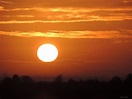 Discussion: How has God rescued me when I have been in distress?Mass Schedule and IntentionsSaturday, November 124 pm. +All SoulsSunday, November 138:30 am. +All Souls10:30 am. Ints. of the People of the ParishTuesday November 1512:15 pm. +All SoulsWednesday November 168:15 am. +All SoulsThursday November 1712:15 pm. +All SoulsFriday November 188:15 am.+All SoulsSaturday November 19                                4:00 pm.+All SoulsSunday, November 208:30 am. Ints. of the People of the Parish10:30 am. All SoulsPlease call the office to schedule a Mass intention Please pray for those that need our prayers:  William Callas, Marilyn Coffin, Toni Carlsen, Salome Dede, Giovanna Desimone, Marcella Dorado, Erin Dorado, Brian Fung, Alfonsa Genido, Nolan Granda, Fran Guzman, Natalie Harmon, Kate Ingram, Jeannine Jacobs, Lydia Mandano, Frank Manhoso, Char Mayclin, Mila Miguel, Joseph Nocifra, Rory O’Neil, James Parks, Robert Scarpone, Frank Stranzl, Gene Allen Stong, Dominique Tarrant, George Tatum, Jon Thayer, Emma Torres, Ted Vega, and Ryan Wells.Please pray for the souls of Joanne Thomas, Francisco Rocha, and Barbara Van Valkenburg.  Keep their families in your prayers.Stewardship: Plate offerings and Donations: 11/6 $4,607. All Saints Day donations $870. The second collection today is for Building Maintenance. Next week are 2nd collection is to help pay our liability insurance. Annual Ministry Appeal 2022 through October: Goal: $18,744. Money received: $43,722. Money pledged: 47,322 Money that will be returned to the parish so far: $25,028. Parishioners pledging 175. Percentage of parish participation 31%. Annual Ministry Appeal 2022 through Sept Goal: $18,744. Money received: $40,872. Money that will be returned to the parish so far: $22,128. Parishioners pledging 173. Percentage of parish participation 34%. Let us get at least to 40% participation! Have you participated? Time is running out! I thank all those who have and are participating            Fr TomGatherings this Week  Sun. Nov.13, 10:30 am. Children’s Liturgy of the                                              Word                        5:00 pm.  Youth/Parish                                          Retreat/ Hall  Mon. Nov. 14, 7:00 pm. Social Justice Mtg./Cl                   Tue.  Nov. 15. 3:30 pm. Faith Formation Hall/Cl  Wed. Nov. 16, 6:30 pm. Welcoming ChurchThu.  Nov. 17, 1 pm.       Bible Study & Soup/Hall                        4 pm.       Faith Formation/ClSocial Justice Ministry Committee There will be a meeting Monday, November 14, at 7pm. in the classroom. If you are interested in what the Social Justice Ministry is about, please join us. Questions? email Char sonomamusicgirl@yahoo.com 		The Welcoming Church topic this Wednesday at 6:30 is on the Prophecies about Jesus. All are invited.Scripture and Soup on Thursday at 12:30 in the hall. Please Read Act 3.                                                                                Faith FormationPlease email sesreled@gmail.com with questions.Sunday, November 13th10:30 am           Children’s Liturgy of the Word/CL5 pm - 7 pm     Youth Group-Parish Mission/Hall          Tuesday, November 15th3:30 pm            CGS-Faith Formation L1 & L2                        Thursday, November 17th4 pm                     CGS-Faith Formation L2	          Sunday, November 20th10:30 am           Children’s Liturgy of the Word/CL5 pm - 7 pm     Youth Group/Hall-Thanksgiving pie                                               Making      Pie orders for Thanksgiving are taking place this weekend!  Don’t forget to order your pie!Funds raised will go toward Confirmation students going on retreat this spring……***Save the Dates***All Youth are invited to help with Pumpkin Pies and holiday festivities on Sunday, November 20th in the hall from 5pm to 8pm.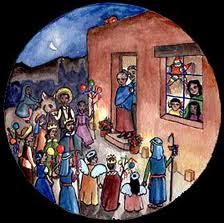            LAS POSADASEveryone is invited to                                                       participate in our Las                                                      Posadas on December 10th.                                           We will be taking tamale                                                    orders soon to help pay for                                                                 all our festivities for Las                                                             Posadas. Interested in helping us make tamales for our tamale dinner for Las Posadas email us above….What is Las Posadas here at our parish? Two people dress up as Mary and Joseph and go to a place designated to be "an inn"; the head of the procession carries a candle inside a paper shade. The actors travel to the house and knocks. The resident responds by singing a song and the pair are recognized and allowed to enter; the group of guests come into the home and kneel around the Nativity scene to pray (typically, the Rosary). The location will be church instead of a home.  The Women’s Guild is selling raffle tickets for their baskets. They have the following baskets: Sewing and Crafts, Spa, Holiday, Sports, and a Family Mystery Box. In addition, another beautiful handmade quilt and two auction items: a Windsor Golf Club Gift Certificate for 2 players and a cart and 4 Tickets to S.F. Giants Game. The raffle will take place on Sunday, November 20th after the 10:30 Mass. Remember all proceeds will go to church projects.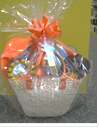 The Men’s Club wishes to thank all those who came for the breakfast last week. We hope you had a good breakfast and good fellowship. Looking AheadThe cold weather is upon us. Our Social Justice Ministry will be collecting heavy socks and jackets through Sunday, Dec. 4th.                       		A large container will be in the vestibule. Call Evelyn Estrella, 707–228-5746 for more ways to minister to the unsheltered friends.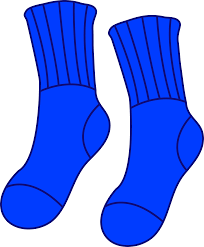 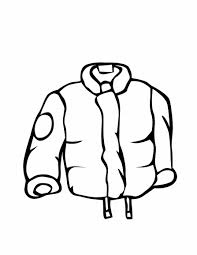 Saturday, January 21 • CIVIC CENTER PLAZA • San Francisco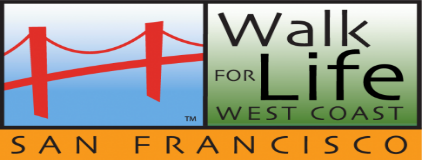 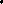 19th Annual Walk for Life-West Coast. Join fellow Catholics and Pro‐Lifers from all over California and beyond as we stand up for the littlest among us at the 19th Annual Walk for Life West Coast in San Francisco on January 21, 2023. There will be Mass at 9:30 am celebrated by Archbishop Salvatore Cordileone at St. Mary’s Cathedral. The rally begins at 12:30 pm in San Francisco’s Civic Center Plaza, and the Walk, down the city’s Market Street, begins at 1:30 pm.   We will be coordinating buses for transportation from St. Elizabeth Seton Parish in Rohnert Park, the cost will be $35 per person.  Reserve your spot by November 18th! We welcome youth groups! Please contact Peggy at pegbanker@sbcglobal.net or 707-484-8151 or Evelyn Estrella at 707 -228-5746  or evelyn.z.estrella@gmail.com			All parishioners who go on the bus will get a free breakfast in the parish hall that morning.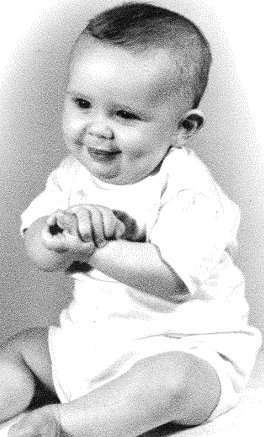  Guess Who???	This little man works tirelessly for those in need and  is a fervent advocate for the Right to Life. He is also a Steelers fan… our condolences! If you think you know him, please call in your guesses on Sunday November 13th between 1-3 pm to win a gift card of your choice. Join in on the parish fun. 							Last week Olga Dorado guessed correctly and identified Mary Thayer. Congratulations, Olga!!!If anyone wants to rent the hall for their large family gathering for Thanksgiving or Christmas…Let the office know. We will give you a deal if you are a practicing parishioner who supports the parish.Beginning Saturday, Dec 3rd we will begin the 9 am. Mass again.The color for the hall has been chosen. It is the color of the third painted column going from left to right.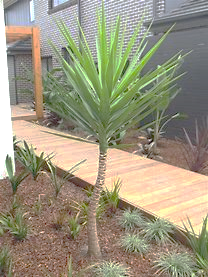 There is a large potted plant in front of the hall. If you want it just ask Fr. Tom. The picture looks better than the plant.Any group who uses the hall is asked to make sure it is clean afterwards as our janitor is ill.